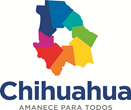 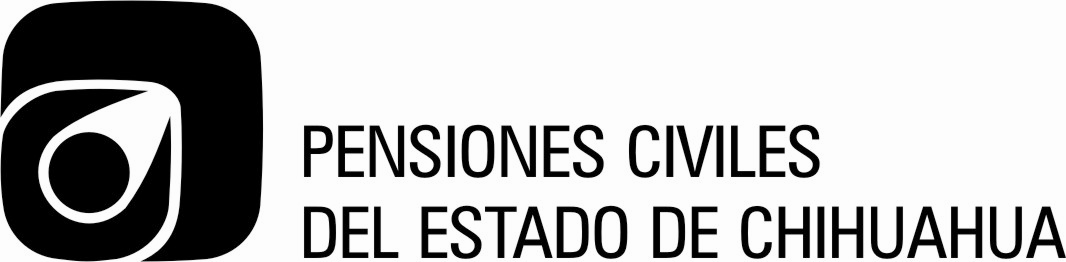 PENSIONES CIVILES DEL ESTADO DE CHIHUAHUALICITACIÓN PÚBLICA  PRESENCIAL No. PCE-LPP-006-2021“ADQUISICIÓN DE SOLUCIONES PARA DIÁLISIS PERITONEAL”“ANEXO I”Chihuahua, Chihuahua, a ____ de _________ de 2020COMITÉ DE ADQUISICIONES, ARRENDAMIENTOS Y SERVICIOSDE PENSIONES CIVILES DEL ESTADO DE CHIHUAHUAP R E S E N T E:En relación con la Licitación Pública Presencial No. PCE-LPP-006-2021, relativa a la Adquisición de Soluciones para Diálisis Peritoneal, vengo a manifestar bajo protesta de decir verdad que el suscrito no me encuentro en ninguno de los supuestos establecidos en los artículos 86 y 103 de la Ley de Adquisiciones, Arrendamientos y  Contratación de Servicios del Estado de Chihuahua.ATENTAMENTE_____________________________________PERSONA FÍSICA Y/O MORALPENSIONES CIVILES DEL ESTADO DE CHIHUAHUALICITACIÓN PÚBLICA  PRESENCIAL No. PCE-LPP-006-2021“ADQUISICIÓN DE SOLUCIONES PARA DIÁLISIS PERITONEAL”“ANEXO II”Chihuahua, Chihuahua, a ____ de _________ de 2020COMITÉ DE ADQUISICIONES, ARRENDAMIENTOS Y SERVICIOSDE PENSIONES CIVILES DEL ESTADO DE CHIHUAHUAP R E S E N T E:En relación con la Licitación Pública Presencial No. PCE-LPP-006-2021, relativa a la Adquisición de Soluciones para Diálisis Peritoneal, vengo bajo protesta de decir verdad a señalar domicilio fiscal, código postal, número telefónico, correo electrónico y domicilio dentro del Estado de Chihuahua, los cuales son: __________________, mismos que señalo como domicilio para oír y recibir documentos y notificaciones derivadas de la presente licitación.ATENTAMENTE_____________________________________PERSONA FÍSICA Y/O MORALPENSIONES CIVILES DEL ESTADO DE CHIHUAHUALICITACIÓN PÚBLICA  PRESENCIAL No. PCE-LPP-006-2021“ADQUISICIÓN DE SOLUCIONES PARA DIÁLISIS PERITONEAL”“ANEXO III”Chihuahua, Chihuahua, a ____ de _________ de 2020COMITÉ DE ADQUISICIONES, ARRENDAMIENTOS Y SERVICIOSDE PENSIONES CIVILES DEL ESTADO DE CHIHUAHUAP R E S E N T E:En relación con la Licitación Pública Presencial No. PCE-LPP-006-2021, relativa a la Adquisición de Soluciones para Diálisis Peritoneal, vengo a manifestar bajo protesta de decir verdad que el suscrito me encuentro al corriente en el cumplimiento de mis obligaciones fiscales, y anexo la constancia expedida por el Servicio de Administración Tributaria que corrobora mi dicho.ATENTAMENTE_____________________________________PERSONA FÍSICA Y/O MORALPENSIONES CIVILES DEL ESTADO DE CHIHUAHUALICITACIÓN PÚBLICA  PRESENCIAL No. PCE-LPP-006-2021“ADQUISICIÓN DE SOLUCIONES PARA DIÁLISIS PERITONEAL”“ANEXO IV”Chihuahua, Chihuahua, a ____ de _________ de 2020COMITÉ DE ADQUISICIONES, ARRENDAMIENTOS Y SERVICIOSDE PENSIONES CIVILES DEL ESTADO DE CHIHUAHUAP R E S E N T E:En relación con la Licitación Pública Presencial No. PCE-LPP-006-2021, relativa a la Adquisición de Soluciones para Diálisis Peritoneal, vengo a manifestar bajo protesta de decir verdad que el suscrito me encuentro al corriente en el cumplimiento de mis obligaciones en Materia de Seguridad Social, y anexo la constancia expedida por el Instituto Mexicano del Seguro Social que corrobora mi dicho.ATENTAMENTE_____________________________________PERSONA FÍSICA Y/O MORALPENSIONES CIVILES DEL ESTADO DE CHIHUAHUALICITACIÓN PÚBLICA  PRESENCIAL No. PCE-LPP-006-2021“ADQUISICIÓN DE SOLUCIONES PARA DIÁLISIS PERITONEAL”“ANEXO V”Chihuahua, Chihuahua, a ____ de _________ de 2020COMITÉ DE ADQUISICIONES, ARRENDAMIENTOS Y SERVICIOSDE PENSIONES CIVILES DEL ESTADO DE CHIHUAHUAP R E S E N T E:En relación con la Licitación Pública Presencial No. PCE-LPP-006-2021, relativa a la Adquisición de Soluciones para Diálisis Peritoneal, vengo a manifestar bajo protesta de decir verdad que los equipos son otorgados en comodato y mi compromiso a sustituirlos en caso de que se inutilicen o que se tornen anticuados como resultado de las innovaciones tecnológicas que puedan surgir durante la vigencia de la adjudicación.ATENTAMENTE_____________________________________PERSONA FÍSICA Y/O MORAL